恭喜你被選中為傑出的魔法學員🎉🎉來到害哩勃倒魔法世界的～～“禍隔滑滋亞洲分校”(｢･ω･)｢ ≈≈✨倘若想要通過沒鼻子👃的考驗首先你必須具備無比非凡的好運氣💪💪戰勝輸到脫褲賭場💰再來必須擁有過人的化學小知識遊走在夜間的街頭( ･᷄ὢ･᷅ )最後是要像柯南一般的推理能力💭💭足以應付密室難題😵想體驗更多魔法學院的秘密嗎？你絕對值得一試本營隊有教學部分與娛樂部分好玩的遊戲結合了不專業化學小知識有營火晚會及精彩演出給大家還有超專業又好玩的實驗課程我們將會帶給你最專業的實驗知識、最嚴謹的實驗態度而且參加我們營隊還可以把各項實驗成品帶回家～這麼好玩的營隊還不來參加嗎?更多詳細活動請洽粉絲專業,我們有專門的小編會回覆※重要事項:為維持實驗安全，實驗室裡絕對禁止嬉戲、使用3C產品報名網址:https://goo.gl/forms/WdcNYt1PsjnbSzok1粉專網址:https://www.facebook.com/NDHUchemistry.summer.camp2nd/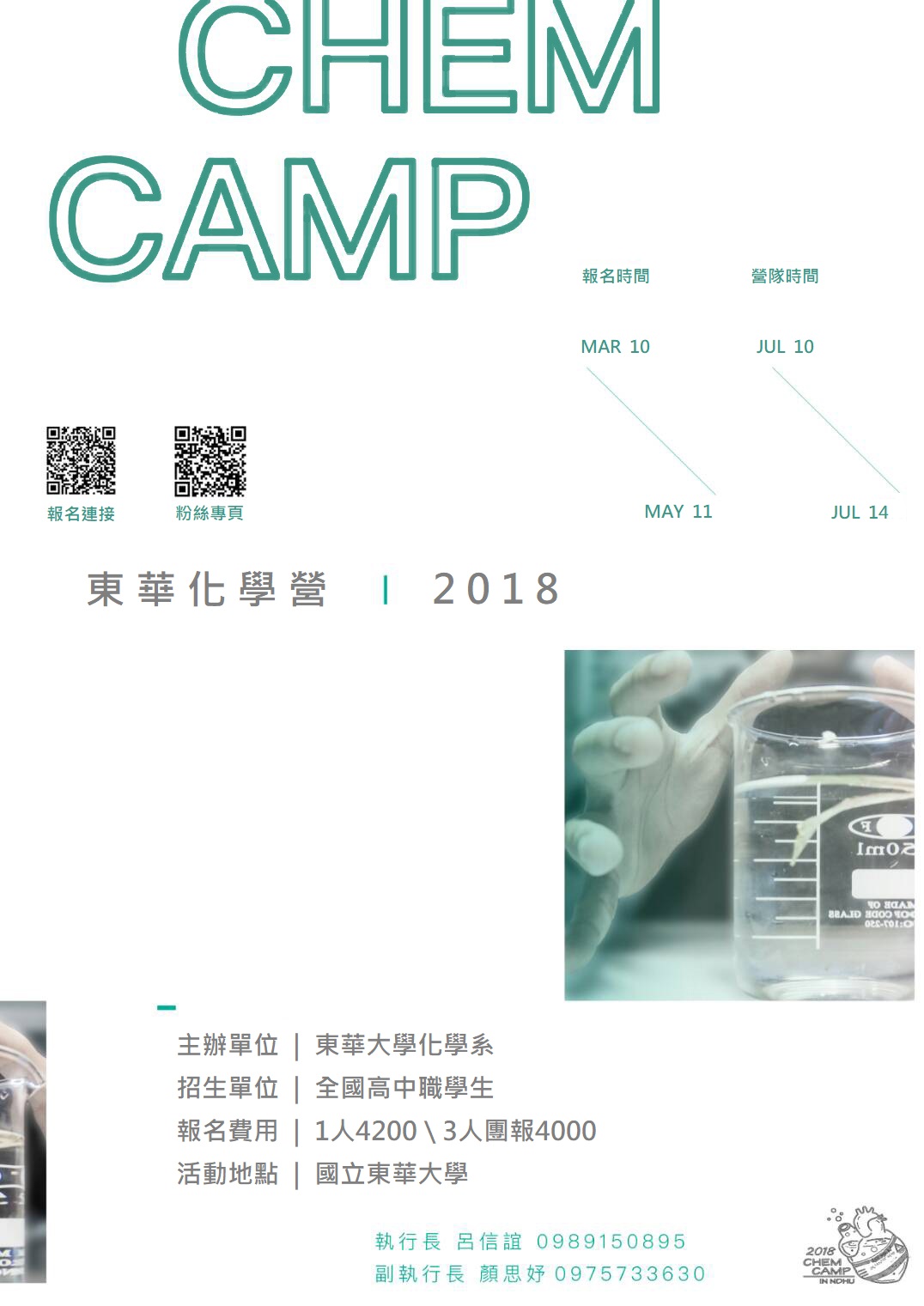 